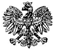 Zgierz, dn.16.11.2021 r.ZP.272.36.2021.MW/6INFORMACJA Z OTWARCIA OFERT 	Na podstawie art. 222 ust. 5 ustawy z dnia 11 września 2019 r. – Prawo zamówień publicznych (tj. Dz. U. z 2021 r., poz. 1129 ze zm.), Zarząd Powiatu Zgierskiego zwany dalej Zamawiającym udostępnia informacje dotyczące złożonych ofert w postępowaniu prowadzonym w trybie podstawowym na podstawie art. 275 pkt 1 Ustawy, pn.: „Przebudowa drogi powiatowej Nr 5101 E – ul. Bielawska w Głownie – od skrzyżowania z ul. Kilińskiego do skrzyżowania z drogą powiatową Nr 5124 E”Zarząd Powiatu Zgierskiego____________________________________		(podpis Kierownika Zamawiającego lub osoby upoważnionej)	ZARZĄD POWIATU ZGIERSKIEGO	95-100 Zgierz, ul. Sadowa 6a   tel. (42) 288 81 00, fax (42) 719 08 16zarzad@powiat.zgierz.pl, www.powiat.zgierz.plNr ofertyNazwa i adres WykonawcyŁĄCZNA CENA BRUTTO1WŁODAN Sp. z o.o. Sp. k. Porszewice 31, 95-200 Pabianice 691 050,29 zł2K2A Sp. z o.o. ul. A. Struga 13/21 lok. 202, 95-100 Zgierz588 203,20 zł